		EXHIBIT SPACE REGISTRATION FORM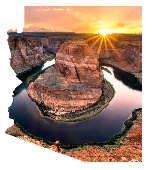 2023 AzOWRA ON-SITE EDUCATIONAL CONFERENCE & EXHIBITIONMarch 8th & 9Th 2023, Mazatzal Hotel and Casino, Payson, AZExhibitor InformationCompany/Organization (please print)                                         Person to contact for exhibit spaceAddressCity			     State		       Zip/Postal Code                                                WebsiteEmail Address                                          Phone Number			   Fax NumberClassification:	  Manufacturer		  Representative          Educational Institution	  Service Company				  Publisher		  Other_______________________________________________________	Booth Personnel at the ConferenceAttendee #1:    Last Name, First Name		                             Attendee #2:    Last Name,	 First Name		       	Types of products and services that will be exhibited					       Space Reservation Request
Please reserve _____booth(s) at $600.00 for a total 
of $__________ (Includes registration for two attendees).Please reserve _____ Non-profit booth(s) at $450.00 for A total of $_________ (Includes Registration for two attendees).
_____ 1st Choice Booth Number  _____ 2nd Choice Booth Number     

Do you need electricity at your booth?    yes     noSponsorship Options
 Ads Full Page $500.00   Ads Half Page $275.00 Ads ¼ Page $150.00 Breakfast $275.00	   Lunches $275.00  Bar-b-Que $500.00	   Breaks $250.00For detailed information on sponsorship packages please refer to the
Sponsorship Packages and Opportunities page.Signature Required
We hereby apply for exhibit space in the Arizona Onsite Water Reclamation Association, Onsite Educational Conference and Exhibition in Payson, AZ, from March 8 & 9, 2023.  Full payment for the booth rental accompanies this application, and we understand that, if accepted by the AzOWRA Educational Conference & Exhibition, the full payment will be retained by the conference and a written confirmation of this application returned. In the event the application is denied, the AzOWRA Educational Conference & Exhibition will promptly advise you and return payment in full.
                  Exhibiting Company Authorized SignatureTitleDateRegistration cannot be accepted without full payment.  
Please make your check or money order 
payable to: AzOWRA$25.00 cancellation fee, no cancellations will be accepted after December 16, 2022Enclosed is our check #                                  

Total for Booth(s) and Sponsorship Package $Mail completed and signed Registration Form with 
payment in full to:Alexander Kendrick, E.I.T., Env. Engineering SpecialistGila County Health and Emergency Management.608 E. Hwy 260, Payson, AZ  85541akendrick@gilacountyaz.govOffice: 928-474-7184